Talente fördern, Interesse wecken – Kinder und Jugendliche entdecken im Rahmen der Europe Code Week Begeisterung für die digitale Welt Vom 7.-22. Oktober findet die diesjährige Europe Code Week in über 50 Ländern stattIn Workshops und Mitmach-Events haben Kinder und Jugendliche die Chance, hinter die Kulissen der digitalen Welt zu schauen  In Hamburg und Berlin lernen Kinder unter Leitung der gemeinnützigen Organisationen GetYourWings und der Initiative für frühe Bildung spielerisch zu programmieren Hamburg und Berlin, 2.10.2017 – Die Digitalisierung verändert Gesellschaft und Wirtschaft weiterhin nachhaltig. Auch die Bundeskanzlerin betont dies nach ihrer Wiederwahl am 24. September. Es ist nun umso wichtiger, in Zukunft mehr in die Bildung digitaler Kompetenz zu investieren. Die diesjährige Europe Code Week (7.-22. Oktober) widmet sich daher erneut der Aufgabe, schon den Kleinsten Zugänge zum Programmieren zu vermitteln. Mit Workshops, Initiativen und Projekten beteiligen sich Schulen, Firmen und Organisationen an der Code Week. Sie bringen Kindern und Jugendlichen bei, dass die Welt der Technik Spaß machen kann.Programmieren lernen: So früh und unkompliziert wie möglichJunge Menschen auf die Zukunft vorzubereiten – das ist die Aufgabe der Bildungsträger, aber in unserer sich immer schneller verändernden Welt ist dies keine so einfache Aufgabe. „Ein Großteil aller Kinder und Jugendlichen werden in Zukunft in Berufen arbeiten, die es heute noch gar nicht gibt“, so Dr. Anabel Ternès – Gründerin und Geschäftsführerin der gemeinnützigen Organisation GetYourWings. Die Pflicht aller Bildungsschaffenden muss also sein, den Nachwuchs so früh wie möglich spielerisch und unkompliziert an die Möglichkeiten des digitalen Arbeitens heranzuführen. Darum haben sich GetYourWings und die Initiative für frühe Bildung zusammengetan und beteiligen sich an der diesjährigen Europe Code Week. Sie bringen den 5-10-Jährigen mit der Programmiersprache Scratch und dem MaKey MaKey Keyboard den kreativen Umgang mit Soft- und Hardware bei. Ob Musikinstrumente bauen, einen Donut als Tastatur verwenden oder eine Spielkonsole aus Knete – der Kreativität sind mit diesem einfachen System (fast) keine Grenzen gesetzt. Alles, was leitet, ist prinzipiell verwendbar. So lernen die Kleinen mit einfachen Mitteln, wie ein Schaltkreislauf und die Prozesse dahinter funktionieren. 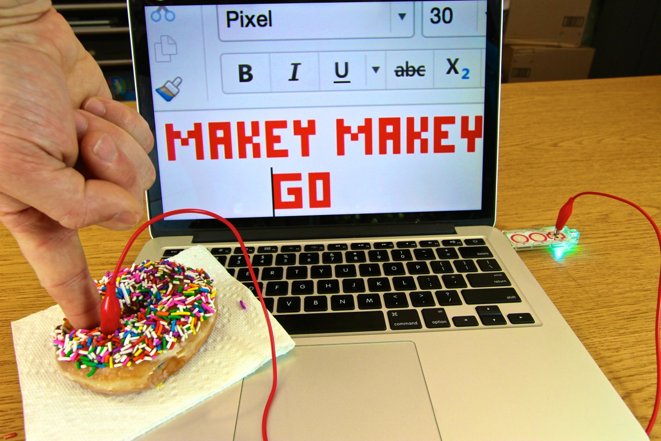 Gemeinsam doppelt stark: Die Initiative für frühe Bildung und GetYourWings kooperieren für die Vermittlung von digitaler Kompetenz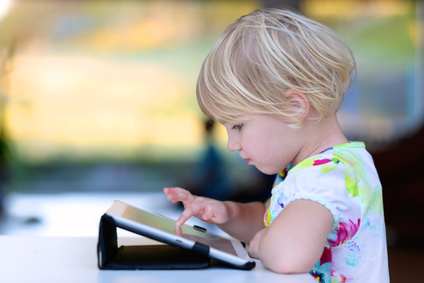 Am 7. und 19. Oktober organisiert die Initiative für frühe Bildung in den Hamburger Bücherhallen den offenen Workshop „Spielerisch Programmieren mit ScratchJr“ und wird vor Ort unterstützt von der gemeinnützigen Berliner Organisation GetYourWings. Eltern, Kinder und Fachkräfte sind gemeinsam eingeladen, digitale Welten am Tablet-PC zu entwickeln. Die App wurde durch das renommierte Massachusetts Institute of Technology in Zusammenarbeit mit der „Tufts“-University entwickelt. Durch das einfache Programmieren der Abenteuer einer kleinen Katze werden das logische Denken, die Problemlösekompetenz sowie die Kreativität der kleinen Programmierer gefordert und gefördert. „Wir freuen uns, mit GetYourWings einen Partner zu haben, mit dem wir jungen Menschen helfen können, Neues zu entdecken und digitale Zusammenhänge zu verstehen“, so die Geschäftsführerin der Initiative für frühe Bildung Dr. Manuela Drews. Wichtig bei frühkindlicher Medienbildung ist außerdem das Verknüpfen des Hier und Jetzt mit medialen Kontexten. Dabei sollten die Kinder Medien nicht passiv konsumieren sondern aktiv die Entwicklung ihrer eigenen Medienkompetenz erleben. Mit Get Your Wings zusammen gestalten Schüler einer Zehlendorfer Grundschule einen Projekttag im Zeichen des Codens. Mädchen und Jungen im Alter von 8-10 Jahren lernen am 11. Oktober zusammen mit der Medienpädagogin Juliane Jammer, wie sich Alltagsgegenstände u. a. in Roboter verwandeln lassen. Das stärkt nicht nur ihre Kompetenzen in der IT, sondern auch im technischen Gestalten und schult darüber hinaus eine nachhaltige Denkweise. Damit leisten die Teilnehmer der Europe Code Week einen wichtigen Beitrag, schon den Jüngsten digitale Kompetenzen und Freude am Entdecken der technischen Welt zu vermitteln.Offene Workshops für Vorschulkinder in Hamburg: Noch Plätze frei für Eltern-Kind Workshops und KiTas in den Hamburger BücherhallenKurzentschlossene Hamburger Eltern mit Kindern von 5-7 Jahren können sich gerne noch für den Eltern-Kind Workshop zum Spielerischen Programmieren mit der ScratchJr Katze am 7. Oktober von 14:00 bis 15:30 oder 16:00 bis 17:30 Uhr in der Zentralbibliothek Hamburg anmelden. Parallel gibt es dort auch für ältere Kinder die Möglichkeit, an weiteren spannenden Workshops im Rahmen der offiziellen Auftaktveranstaltung der Code Week Hamburg teilzunehmen. Hamburger KiTas haben die Möglichkeit, die ScratchJr Katze am 19. Oktober von 10:00 bis 11:30 Uhr in der Bücherhalle Elbvororte zu erleben. Auch hier sind noch letzte Plätze frei.Nähere Informationen zu den Workshops und zur Anmeldung gibt es auf der offiziellen Seite der Hamburger Code Week unter www.hamburg.codeweek.deÜber die Initiative für frühe Bildung:Die Initiative für frühe Bildung (www.initiative-fuer-fruehe-bildung.de) ist eine gemeinnützige Initiative, die Eltern, Kita-Fachkräfte und Tageseltern bei der spielerischen Förderung der Entwicklung ihrer Kinder im Alter von 0 bis 6 Jahren unterstützt. Mit der Vision, allen Kindern beste Startchancen ins Leben zu geben, entwickelt sie Bildungs-Apps für Eltern und Fachkräfte und bietet Fortbildung, Coaching und Supervision für den Lernraum Kita. Die Organisation wurde 2017 in Hamburg gegründet und wird durch das Competence Center Kids der HAW Hamburg wissenschaftlich begleitet.Über GetYourWings:GetYourWings (www.getyourwings.de) ist eine gemeinnützige Organisation, die über Coaching, Beratungen, Workshops und Videos digitale Kompetenz, Ausbildungs- und Berufsorientierung vermittelt. Neben Lern- und Beratungsformaten bietet GetYourWings eine Plattform zum Finden der richtigen Aus- und Weiterbildung. Die meisten Angebote sind kostenfrei. In regelmäßigen Abständen werden Coachingprogramme als Stipendien angeboten. Das Unternehmen mit Sitz in Berlin wurde 2016 durch Dr. Anabel Ternès gegründet. Pressekontakt:Initiative für frühe Bildung |  Anna Branzke | +49 (0)40 8750 8051 presse@initiative-fuer-fruehe-bildung.deBilder: Makey Makey GO © Fotolia - cromary ©